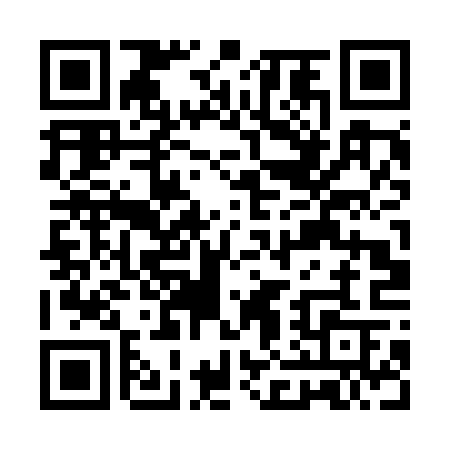 Prayer times for Miguel Pereira, BrazilWed 1 May 2024 - Fri 31 May 2024High Latitude Method: NonePrayer Calculation Method: Muslim World LeagueAsar Calculation Method: ShafiPrayer times provided by https://www.salahtimes.comDateDayFajrSunriseDhuhrAsrMaghribIsha1Wed4:576:1311:513:045:286:402Thu4:576:1411:513:045:286:403Fri4:576:1411:513:045:276:394Sat4:586:1411:513:035:276:395Sun4:586:1511:513:035:266:386Mon4:586:1511:503:025:256:387Tue4:596:1611:503:025:256:378Wed4:596:1611:503:015:246:379Thu4:596:1611:503:015:246:3710Fri5:006:1711:503:015:236:3611Sat5:006:1711:503:005:236:3612Sun5:006:1811:503:005:226:3513Mon5:016:1811:503:005:226:3514Tue5:016:1911:502:595:226:3515Wed5:016:1911:502:595:216:3416Thu5:026:2011:502:595:216:3417Fri5:026:2011:502:595:206:3418Sat5:026:2011:502:585:206:3419Sun5:036:2111:502:585:206:3320Mon5:036:2111:502:585:196:3321Tue5:046:2211:512:585:196:3322Wed5:046:2211:512:575:196:3323Thu5:046:2311:512:575:196:3324Fri5:056:2311:512:575:186:3225Sat5:056:2411:512:575:186:3226Sun5:056:2411:512:575:186:3227Mon5:066:2411:512:575:186:3228Tue5:066:2511:512:565:176:3229Wed5:066:2511:512:565:176:3230Thu5:076:2611:522:565:176:3231Fri5:076:2611:522:565:176:32